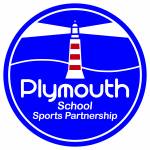 YST Conference – Summary of WorkshopsDate: 		Tuesday 3rd, Wednesday 4th and Thursday 5th February 2015Venue: 	TelfordIn February 2015 four members of the Plymouth School Sports Partnership team, Rob Wright, Anna Clooke, Howard Turner and Katy Wedgewood, attended the Youth Sports Trust Conference in Telford. To mark the 20th anniversary of the Youth Sport Trust, the conference examined the future of PE, physical activity and school sport. There was a range of inspirational keynotes, seminars, consultation opportunities and sharing effective practice sessions. Copies of the presentations can be accessed via the following link;http://www.youthsporttrust.org/events-awards/conference/2015-conference.aspx YST Conference Day 1 Opening - PE not nice to do, need to doMaths of the Day (Jon Smedley) – Rob WrightUsing PE and active learning as a vehicle to drive up standards in Mathematics. Aims to use pupils love of PE to impact on Maths. Teach maths through PE. Included in OFSTED 'getting to good' paper. 850 lesson plans with resources on website. Lessons meet mathematical needs outside the classroom. Focus on number work. School needs a Maths of the Day Champion. Every teacher to use once a week for part or all of the lesson. Launch in assembly. Inform parents and governors.Character Education – Rob WrightPanel; Kevin Carroll, Maggie Alphonsi, (judge on panel for awards), Dr Tom Harrison, Sarah (Independent Sch) Mike Hamilton.  Tom; Character development is what schools have always been about. Current focus is a step towards rebalancing the focus on exam outputs. Education needs to be more than developing attainment. Character; Is it taught or caught? Currently it is often caught but there is a need to teach it; provide students with a framework that develops character in PE, PHSE, Citizenship is obvious needs to be done in all subjects English can do it through stories. Emphasis on positive characteristics in character development. (Antony Seldons policies)  Mike Hamilton. CEO. Commando Joe's. www.commandojoes.co.uk Character, teamwork, resilience and communication. No child left behind. Service improvement model using a super soft approach. Uniform breaks down barriers. Design programme to meet SIP needs. Work from 8am-4pm with 15min break which may be 3 lots of 5 mins. Lunch with students. Working with bright tribe academy trust. Have done staff team building day.  I am not what I have done I am what I have overcome. Toxic environment at premiership soccer clubs. Entitlement and culture (K Carroll), talent ID gets people aligned to you in basketball. Residential trips used to develop character. Break down barriers, are they attitudinal or academic. Achievement for all (Google) aura in outstanding school where everyone wants the best and has the same standards.  Kevin Carroll; note taker. Circle things that are prominent. Language matters, MUST think about language and how we vary our voice depending on the audience. Bring in civic leaders on parents nights. Employability through PE – Howard TurnerLooking at how employability skills can be delivered through PE.  How to plan this into KS4 Curriculum. Action – Presentation to both Heads of PE and PSSP PE Specialist Teachers.Employability through Sport Leadership – Howard TurnerHow employability skills match Young Ambassadors and YST Leadership Ambassador Programmes.  How to get students to understand the employability skills developed through leadership. Action – Developing Key Stage 4 Leadership AwardHow sporting events can truly inspire a generation – Howard TurnerPromotion/development and delivery of events to inspire. Action – Young Ambassadors Celebration Event.Working with local authorities to deliver local public health outcomes – Anna ClookeKey drivers on Health Data. Public Health Commissioner. Action – to meet with Rachel Humphries, Health Improvement Manager.Connecting Communities – driving health and wellbeing in the community – Anna ClookeIdeas of how to engage with local Health Authority, who to contact, ideas of funding available. Action – to meet with Louise Bulmer, Public Health Consultant for Plymouth. Health and wellbeing, progress and achievement – Anna Clooke Driving health and wellbeing outcomes. Classroom questionnaire – data is needed with Public Health.Action – to distribute the Public Health England document: The link between pupil health and wellbeing and attainment document.YST Conference Day 2 Ali Oliver - www.classof2035.comWhere should we position PE in the current climate? Time at KS4 is declining. Assumption that taking time for PE for core will improve results MUST be challenged. Health is seen as number 1 outcome from PE by young people.EP01 Effective PracticeDr Nicholas Ware Director PiXL Primary. Strategies for raising achievement in targeted young people. 194 Primary members. 1286 Secondary, 48 PRU members. Moral Purpose; improving the life chances of all people, non-judgemental advisory, sustained improvement. Driven by values and purpose. Expectations; belief, commitment, strong leadership. Wildly Important Goal; what is the one for our school? Best results the school has ever had? Laser sharp leadership.  "What got you here, won't get you there "Marshal Goldsmith". The SMaC recipe. Specific, methodical, consistent. (Jim Collins) relentless focus, productive paranoia. Set your wildly important goal with buy in. Set pupil predictions (professional predictions). Track the performance. Create a core team to drive the SMaC recipe, raising standards leader liaise with PiXL associate membership, frequency of meetings Review the data, amend the strategy. Diagnosis, therapy, testing. DTT. Fine grade, easy for KS2/3 what about GCSE'S? 3 types of data; Potential, Predicted and Present, what pupil would get today, Potential what pupil would get on the best of all days. Predicted what I think they will get as a professional. (Most important) Need to find what they can't do and teach it. Targeted groups KS2 marginals. Four groups of pupils, some we do not normally convert and P scales. PLC ID learning insecurity for key marginals. PiXL have got PLCs for PE.(get)  personalised intervention, who, when and how?Celebration. Brighter hope, better future. Celebrating success of young people, recognise their hard work and achievement. The Primary Edge. PiXL system to work outside curriculum. Life skills; leadership, resilience. Contender award Yr3/4 activity for a term that has to be written about, every child should be able to get but some take longer than 2yrs. and Champion award Yr5/6. Secondary system. Awards support KS2/3 transition. Looking to develop for non-members through YST.KS4 PE – from PE to employability – Howard TurnerLooking at how employability skills can be delivered through PE.  How to plan this into KS4 Curriculum. Action – Presentation to both Heads of PE and PSSP PE Specialist Teachers.Targeted Session – Health and Wellbeing – Anna ClookeEveryone Active Every Day.  Public Health England – www.phe.gov.uk.  Focus on Emotional Health and Well-being. 60 out of 30 Young People diagnosed with a mental health issue. What works to help prevent this?  Activity Mentors working with 10 selected children.  Schools can buy into this from Pupil Premium or Primary PE and Sport Premium. Action – The link between pupil health and wellbeing and attainment document sent to all PSSP Schools.